Common Laboratory InstrumentsChemistry – Mr. Mills  Write the name of each instrument underneath of its picture.   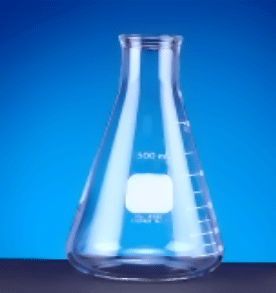 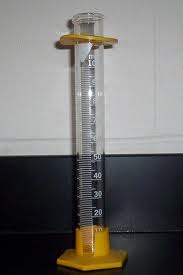 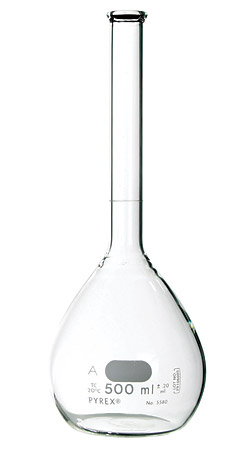 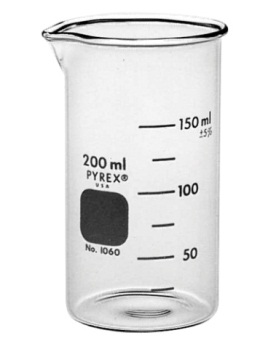 ____________________________________________________________________________________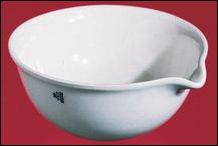 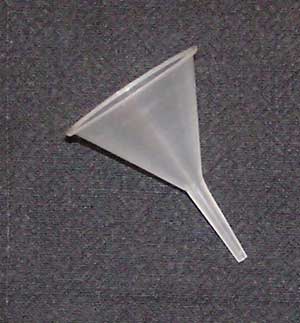 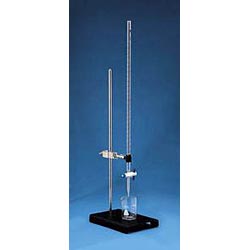 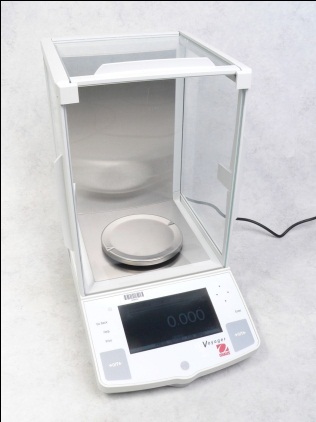 ____________________________________________________________________________________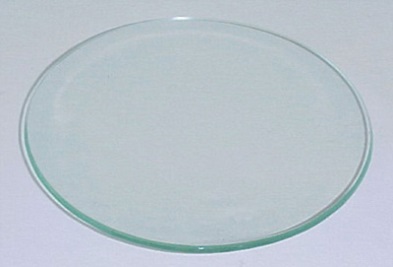 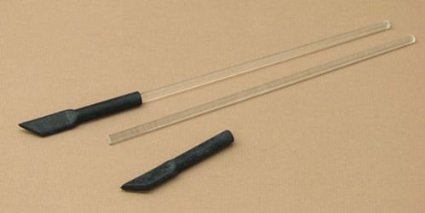 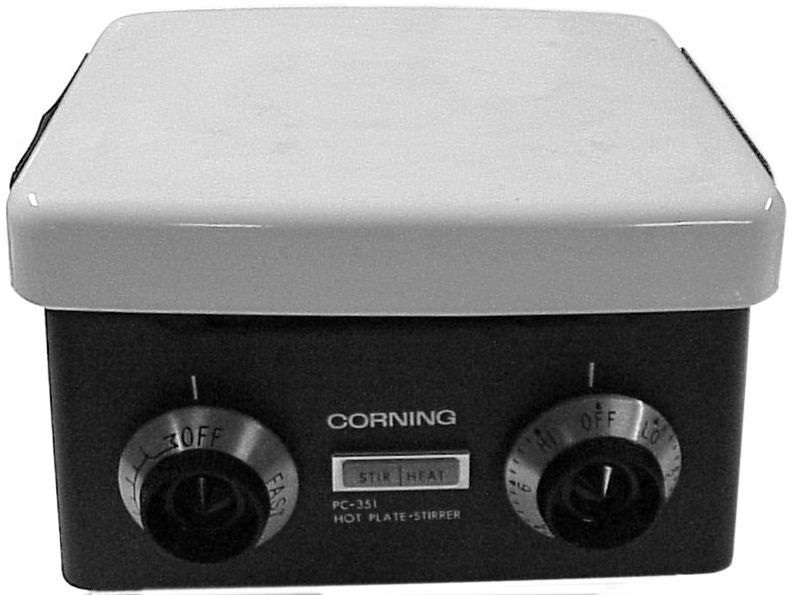 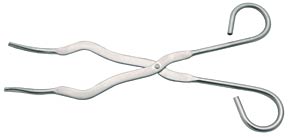 ____________________________________________________________________________________